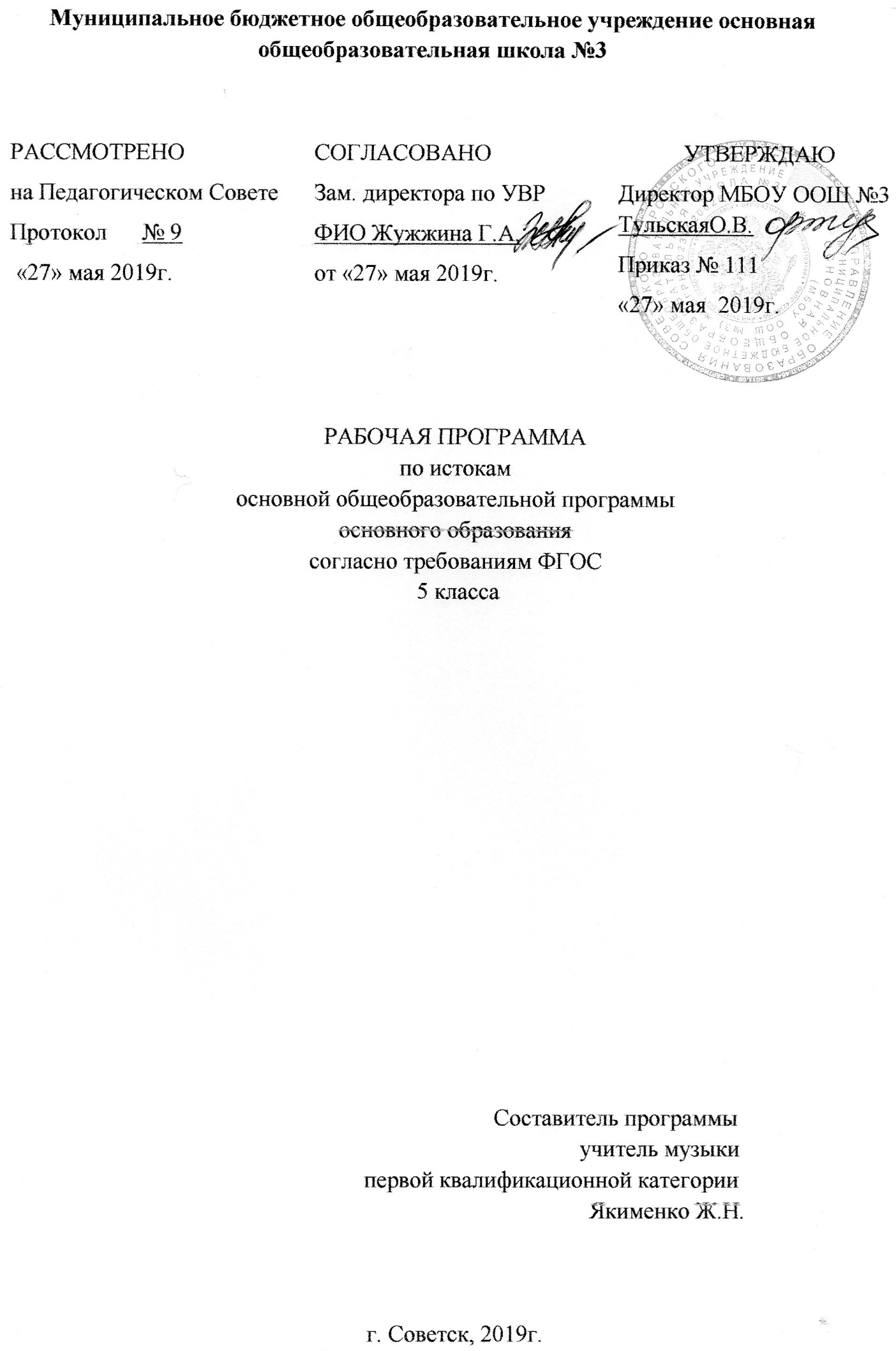 Муниципальное бюджетное общеобразовательное учреждение основная общеобразовательная школа №3РАБОЧАЯ ПРОГРАММАпо истокамосновной общеобразовательной программыосновного образования согласно требованиям ФГОС 5 класса                                                       Составитель программы                                                                      учитель музыки                                  первой квалификационной категории                                                                                                     Якименко Ж.Н.г. Советск, 2019г.Содержание программыПланируемые результаты освоения учебного предмета истоки_____________________________________________________3Содержание учебного предмета истоки_________________________8Тематическое планирование___________________________________131.Планируемые результаты освоения учебного предмета истоки.
Рабочая программа обеспечивает формирование личностных, метапредметных и предметных результатов в соответствии с ФГОС.Личностные результаты изучения учебного курса «Истоки» обучающимися основной школы включают:- воспитание российской гражданской идентичности, патриотизма, любви и уважения к   Отечеству, чувства гордости за свою Родину, за ее историческое прошлое, усвоение традиционных ценностей многонационального российского общества, воспитание чувства ответственности и долга перед Родиной;- осознание обучающимися своей этнической принадлежности, ощущения укорененности в отечественной этносоциальной и этнокультурной среде, чувства родства этой среде, уважения и признательности наследию предков;- осмысление духовно-нравственного и социокультурного опыта предшествующих поколений, способность к определению своей позиции и ответственному поведению в современном обществе;- укрепление социокультурного стержня личности, обогащение духовного и нравственного опыта обучающихся; формирование осознанного, уважительного и доброжелательного отношения к другому человеку, его мнению, мировоззрению, культуре, религии, традициям, готовности и способности вести диалог;- формирование ответственного отношения к учению, готовности и способности к саморазвитию и самообразованию на основе мотивации к обучению и познанию, осознанному выбору жизненного пути и будущей профессиональной деятельности, основанной на понимании смыслов и предназначений важнейших видов человеческой деятельности;- освоение социальных норм, правил поведения, ролей и форм социальной жизни в группах и сообществах;- развитие морального сознания и компетентности в решении моральных проблем на основе личностного выбора, формирование нравственных чувств и нравственного поведения, осознанного и ответственного отношения к собственным поступкам;- формирование коммуникативной компетентности в общении и сотрудничестве со сверстниками, детьми старшего и младшего возраста, взрослыми в разнообразной деятельности;- осознание значимости семьи в жизни человека и общества, принятие ценностей семейной жизни, уважительное и заботливое отношение к членам своей семьи;- развитие эстетического сознания через освоение наследия отечественной культуры и творческой деятельности эстетического характера.Метапредметные результаты изучения учебного курса «Истоки» включают:- умение самостоятельно определять цели обучения, ставить для себя новые задачи в учебе, развивать мотивы и интересы своей познавательной деятельности;- умение планировать пути достижения целей, сознательно выбирать наиболее эффективные способы решения поставленных задач;- умение соотносить свои действия с планируемым результатом, осуществлять контроль своей деятельности, корректировать действия в процессе работы;- умение оценивать правильность выполнения учебной задачи;- владение основами самоконтроля, самооценки, принятия решений осознанного выбора;- умение определять понятия, создавать обобщения, устанавливать аналогии, строить логические рассуждения, умозаключения;- осмысленное чтение;- умение организовать сотрудничество со сверстниками и учителем, работать индивидуально и в группе, приходить к совместному решению и устранять конфликты на основе согласования позиций; формулировать, аргументировать и отстаивать свое мнение;- умение осознанно использовать речевые средства в соответствии с задачей коммуникации для выражения своих чувств, мыслей и потребностей; владение монологической контекстной речью.Предметные результаты изучения учебного курса «Истоки» учитывают требования Стандарта и специфику предмета и включают:- приобщение к базовым, вечным, непреходящим ценностям российской цивилизации; формирование социокультурного стержня личности;- обогащение категорий понятий, образов и представлений, связанных с социокультурными истоками;- приобщение к глубинным (смысловым, нравственным, духовным) пластам выдающихся памятников-явлений отечественной культуры;- освоение социокультурного и духовного контекста пространства и времени феноменов российской цивилизации и ведущих видов человеческой деятельности;- уяснение основополагающих принципов, утвердившихся в качестве жизненной нормы российской культуры;- развитие интереса к самостоятельному поиску и осмыслению Истоков;- осознание себя деятельным субъектом сохранения и приумножения духовно-нравственного и социокультурного опыта Отечества.СОДЕРЖАНИЕ УЧЕБНОГО ПРЕДМЕТАСодержание учебного курса «Истоки» для 5 класса общеобразовательной школы подготовлено профессором Вологодского государственного педагогического университета А. В. Камкиным. «Слово и образ России».Слово и образ Отечества  (10часов)Отечество (2 часа)          Отечество – земля отцов. Россия – общая Родина-мать многих народов. Соотечественники - дети одной Родины, братья. Отечество – связь времен. Служение Отечеству как нравственный долг каждого.Место России на карте мировых цивилизаций. Необъятные просторы Отечества.  Диалог культур и цивилизаций. Самобытность.Образы Отечества – единство разнообразия. Признаки единства – вера, язык, культура, образ жизни, общая история, столица, иепархия земель и городов, святые и памятные места. Образы земледельца и ремесленника, князя и воина, мудреца и монаха.  Святая Русь как обобщённый идеал земного устроения.Святая Русь – хранительница Православной веры.Цвета Родины - белый как символ чистоты и открытости помыслов, красный как символ красоты и жизнелюбия, голубой как символ устремленности к горнему миру, золотой как символ благодати Божией.Колокольный звон – слово о единении в делах и помышлениях.Столица, края и земли (6 часов)Стольный град Москва. Москва первопрестольная. Москва как собор земель российских. Москва - «третий Рим». Москва – слово в камне.Междуречье Волги и Оки – ядро земли Русской. Среднерусская равнина. Образы великого воина – заступника Отечества (благоверный князь Александр Невский), великого молитвенника и печальника о земле Русской (преподобный Сергий Радонежский), великого мудреца (преподобный Андрей Рублев). Владимирский образ Божией Матери.Вологодско-Белозерский край. Северная Фиваида. Образы святых  нестяжателей: преподобный Кирилл Белозерский, Димитрий Прилуцкий, Нил Сорский, Павел Обнорский.Поморье. Русский Север – заповедник народной культуры. Образ северорусской триады (волость – община – приход). Образы преподобных Зосимы и Савватия Соловецких, святителя Стефана Пермского и Прокопия Праведного. Северный деревянный храм. Холмогорская резьба по кости, берестяные туеса. Лен и прялка. Кружево. Тихие протяжные песни Севера. Северное сияние. Полярная ночь.Новгородская земля. Умельцы-ремесленники, купцы-промышленники. Берестяные грамоты. Образы народовластия (вечевой колокол), мира горнего (Святая София) и мира дольнего (богатый гость Садко). Колокол – памятник тысячелетию России.Сибирь «златокипящая государева вотчина». Путь «встреч Солнцу». Образы землепроходцев и мореходов. Сибирь силы да жилы на кулак мотает, далеко бросает. Остроги. Сибирские морозы и сибирский характер.Поволжье: многоликое и разноязыкое. Волга – матушка. Казанский образ Божьей Матери. Образы земель торговых и оборотистых (Нижний, Макарьевская ярмарка), людей, Отчизне преданных (Козьма Минин) и вольницу любящих (Стенька Разин).Юг России – степи и просторы, ковыль, звонкие песни.Рубежи и пределы  (2 часа)Границы государства. Рубежи и пределы Отечества.Образы северных рубежей. Белое море. Город Архангела Михаила. Островные монастыри. Мужество поморов и негромкие подвиги преображения.Образы западных  рубежей. Смоленский край – «ожерелье» земли Русской. Смоленская крепость. Старая смоленская дорога. Смоленский образ Божьей Матери.Образы южных рубежей. Дикое поле. Один в Поле не воин. От былинных богатырей к  удалому казачеству.Образы восточных пределов. Камень – Байкал-батюшка – Камчатка – Великий океан: этапы продвижения «встречь Солнцу». Огнедышащая Камчатка. Русская Америка.Легенды о запредельном - о «тридевятом царстве», «тридесятом государстве», о странах неведомых, землях незнаемых. Образы  Беловодья в памяти народной.Слово и образ малой Родины (12 часов)Город (6 часов)Семья русских городов.Не стоит город без праведника. Небесные покровители городов.Назначение города  - торгово – ремесленный, оборонный, промышленный, информационный и коммуникационный центр, творец и хранитель отечественной культуры., хранитель веры.Городская среда.Кремль: крепостные укрепления, Золотые и Святые врата, символика стен и башен, общественное значение Кремля.Посад: концы и слободы, малые миры большого города.Собор: собор людей, святых и святынь, Соборная горка и «Иордань».Площади: Соборная, Торговая, Сенная, Парадная.Храмы: приходские, домовые, всеградские, обетные и др.Православная топонимия русского народа.Улица: правила застройки, названия улиц, мир улицы, соседи. Переулки и дворы, дворовое братство.Памятные места: набережная, мосты, сады, Поклонная гора и др.Города легендарные – град  Китеж.Деревня (3 часа)Образы деревни, села, починка, погоста, Торжка, слободы, хутора. Поселения приречные, приозерные, притрактовые, водораздельные.Деревенские угодья. Древнее правило - строить и жить в ладу с природой.Планировка сельского поселения: свободная, рядовая, уличная, круговая. Всему свое место: мирскому сходу и уединению, труду и отдыху, празднику и поминкам.Деревенская околица, колодец, тропинка, проулок.Образы сельского храма и часовни.Трудовые ритмы деревни. Шумный праздник села. Тишина погоста.Мир – триединство волости – общины – прихода. Мир – «демократия малых пространств».Памятные и приметные места (3 часа)Гора. Горы в Библии и истории. Гора как место молитвы и духовного прозрения. Горы – памятники.Дерево. Древо жизни. Древо познания добра и зла. Образы деревьев в Библии, фольклоре, искусстве. Священные рощи.Камень. Камни – следовики. Памятные камни. Метафоры и аллегории, связанные с камнем.Родник. Легенды о родниках. Святой источник.Остров. Остров как знак иного мира. Острова мёртвых. Остров Буян. Острова спасения. Островные монастыри.Озеро. Великие озёра. Святое озеро.Излучина. Лука. Лукоморье.Слово и образ времени (10 часов)Жизненный круг времени (4 часа)Век вечность. Век - жизнь. Жизненный круг.Первое семилетие: младенчество и детство. Имянаречение. Крещение – второе рождение, введение в мир духовный. Крестины – введение в мир земной. Крестные родители.  Любовь и нежность близких. Колыбельные песни. Познание родного очага.Второе семилетие: отрочество. Введение в грамоту - третье рождение. Покаяние и  чаша.Участие в делах семьи. Обязанности по дому. Дружба. Игры и занятия мальчиков. Игры и занятия девочек. Походы по малой Родине.Третье семилетие: юность. Удаль молодецкая и девичья скромность. Овладение трудовыми навыками. Сердечная привязанность. Сватовство. Помолвка, родительское благословение  и венчание. Свадьба.Семилетия зрелости. Новая родня и новые заботы. Отцовство и материнство. Мастерство. Дела и заботы мужчины. Дела и заботы женщины. Житейский опыт и мудрость. Забота о ближнем.Пожилые и старые. Завет о почитании родителей. Хранители устоев и семейного очага. Сила духа в немощи совершается. Наказы стариков.Годичный круг времени (4 часа)Год и лето. Год  январский – от Рождества Христова до Воздвижения Креста; центральный образ – Образ Христа – Спасителя. Год сентябрьский – от Рождества Богородицы до Успения; центральный образ – Образ Богородицы – Заступницы. Год мартовский от весны до весны, центральный образ – образ Земли – Матери. Трудовые ритмы года. Праздники. Народный месяцеслов.Зима: «умирание» природы.  Рождество как символ выхода из тьмы «застывшего» мира, Рождественская ёлка; Новый год, святки – детский характер праздников; Крещение и великое водосвятие – время духовного очищения и внутренней сосредоточенности.Весна: пробуждение природы и Масленица; распускающаяся верба; Великий пост и великое обновление; Пасха и ликование весны духовной.Лето: полнота возрождённой природы; молодая берёзка; Троица и полнота жизни духовной; три Спаса как знак преображения природы и человека.Осень: угасание природы. Рождество Богородицы и Воздвижение Креста  - знаки надежды на новое возрождение; Покров как символ защиты и покровительства.Всему своё время. У Бога живы все – дни поминовения предков. Каждому времени своя пища: будничная и праздничная, постная и скоромная, ритуальная.Малые круги: седмица и день (2 часа)        Символика седмичного круга: воскресенье  и будни, труд земной и труд души. Трудовой ритм недели.         Особые седмицы: Масляная, Страстная, Светлая.        День и час.  День красный, чёрный, белый, пёстрый.  Полдень и полночь. Час и мгновенье.Тематическое планирование Истоки  6 классРАССМОТРЕНОна Педагогическом СоветеПротокол      № 9 «27» мая 2019г. СОГЛАСОВАНОЗам. директора по УВРФИО Жужжина Г.А.от «27» мая 2019г.УТВЕРЖДАЮДиректор МБОУ ООШ №3   ТульскаяО.В.Приказ № 111«27» мая  2019г. №урокаТема урокаКоличество часов№урокаТема урокаКоличество часов«Семь чудес России»1«Соха и топор»1«Куда соха и топор вместе ходили?»1«Чему соха и топор человека учили»1«Соха и топор как чудеса России»1Крестьянские хоромы4 часа«Крестьянские хоромы»(Состав крестьянских хором)1«И тесен дом, да просторен он»1«Домашний лад и порядок»«Крестьянские хоромы – чудо России»(возможен вариант проведения урока в музее «Крестьянская изба»)1Соловки5 часов«Особый мир монастыря»«Этапы жизни Соловецкого монастыря»«Путешествие в Соловецкий монастырь»«Чудо Преображения»«Соловецкий монастырь – чудо России»Храм Покрова на Нерли5 часовКогда я бываю в храме…(возможен вариант экскурсии в храм перед этим уроком)«Покров Пресвятой Богородицы»«На святом месте»«Храм Покрова – символ гармонии»«Храм покрова на Нерли  - одно из чудес России»Икона «Живоначальная Троица»5 часовИкона «Живоначальная  Троица»(возможен вариант урока – экскурсии в художественный музей или использования видеофильма «Андрей Рублев»«Путешествие в мир иконы»«Звенящие краски иконы»«Нераздельность и неслиянность лиц Святой Троицы»«Икона «Живоначальная Троица» как чудо России».Московский Кремль5 часов«Щит военный.Щит духовный».«Сооружения и соборы Московского Кремля».(«Кто в Кремле не бывал, тот красоты не видал»)(возможно использование в/ф «Московский Кремль»)«Московский Кремль – центр государства»«Хранитель истории, доблести, славы».(возможно использование в/ф «Московский Кремль»)«Московский кремль – чудо России»Летописи4 часа«Первые летописцы и первые летописи»«Как писали и украшали летописи?»(возможно проведение урока в музее или интегрированного урока с литературой)«Преподобный Нестор и его летописи»«Летописи – чудо России».